SERVICIO DE MATERIAL Y ARMAMENTO DIVISIÓN REGISTRO NACIONAL DE ARMASDEPARTAMENTO DE COLECCIONISTAS		____________________, _____ de _______________de _______ FORMULARIO DE INSCRIPCIÓN DE COLECCIONISTASaluda a Usted Atentamente    FIRMA:             ACLARACION:           CEDULA:SE ADJUNTAN: FOTOCOPIA DE CÉDULA DE IDENTIDAD.FOTOCOPIA DE TÍTULO DE HABILITACIÓN PARA LA ADQUISICIÓN Y TENENCIA DE ARMAS (CIVILES)FOTOCOPIA DE CARNÉ MILITAR O POLICIAL (OFICIALES EN ACTIVIDAD O                     RETIRO O CONSTANCIA DE RETIRO DEL S.R.P.FF.AA. O POLICIAL)2 (DOS) FOTOS CARNÉ.CONSTANCIA DE DOMICILIO.CERTIFICADO DE ACTIVIDAD LABORAL E INGRESOS (SS.OO. PRESENTAR COPIA DE RECIBO DE SUELDO).REGISTRO FOTOGRÁFICO NÍTIDO DE TODAS LAS ARMAS, CON NUMERACION LEGIBLE. REGISTRO FOTOGRÁFICO DE MEDIDAS DE SEGURIDAD.,           de                            de             .SEÑOR DIRECTOR GENERAL DEL S.M.A.:Por la presente declaro bajo juramento poseer las armas que a continuación se detallan y ninguna otra fuera de esta relación, en cumplimiento a lo que establece el Decreto Nº 345/020 del 28 de diciembre de 2020, en lo concerniente a la colección propiamente dicha, a otras de uso personal: BAJAS:   A su vez pongo en conocimiento que las que se detallan a continuación se encuentran en poder de:        FIRMA: ______________________________Aclaración:							Cédula de Identidad:	             Celular:				C.E.:Autorizo a presentar y retirar documentación de este trámite a:                                       C.I. :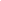 Firma del autorizado:Código Penal Art. 239: - El que, con motivo del otorgamiento o formalización de un documento público, prestare una declaración falsa sobre su identidad o estado, o cualquier otra circunstancia de hecho, será castigado con tres a veinticuatro meses de prisión. - (Para la renovación de la habilitación anual de coleccionista, debe presentar este único formulario completo adjuntando fotocopia de C.I., T.H.A.T.A. o carne militar/policial (constancia de Retiro hasta 4 años), constancia de domicilio y registro fotográfico nítido de todas las armas que obtuvo en el correr del año, con numeración legible.)NOMBRES:NOMBRES:APELLIDOS:APELLIDOS:C.I.DOMICILIO:LOCALIDAD:DEPARTAMENTO:FECHA DE NACIMIENTO:NACIONALIDAD:CELULAR:TELEFONO:ACT. LABORAL:ACT. LABORAL:E-MAIL:E-MAIL:COLECCIONAR (ARMAS Y/O MUNICIONES):COLECCIONAR (ARMAS Y/O MUNICIONES):ESTARÁN DEPOSITADAS EN:________________________________________________________A los efectos que estime correspondan, esa dirección podrá disponer las Inspecciones Pertinentes.ESTARÁN DEPOSITADAS EN:________________________________________________________A los efectos que estime correspondan, esa dirección podrá disponer las Inspecciones Pertinentes.MEDIDAS DE SEGURIDAD:MEDIDAS DE SEGURIDAD:MEDIDAS DE SEGURIDAD A IMPLEMENTAR:MEDIDAS DE SEGURIDAD A IMPLEMENTAR:Código Penal Art. 239: - El que, con motivo del otorgamiento o formalización de un documento público, prestare una declaración falsa sobre su identidad o estado, o cualquier otra circunstancia de hecho, será castigado con tres a veinticuatro meses de prisión.Código Penal Art. 239: - El que, con motivo del otorgamiento o formalización de un documento público, prestare una declaración falsa sobre su identidad o estado, o cualquier otra circunstancia de hecho, será castigado con tres a veinticuatro meses de prisión.Tramitado por:GUIANº ARMACALIBREMARCATIPO DE ARMATipo de armaMarcaCalibreNº de armaNombre y ApellidoC.I.Calidad